INBA SEVA SANGAM                                                                                                  IN COLLABORATION WITH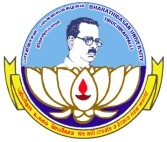                                                                                                                         BHARATHIDASAN               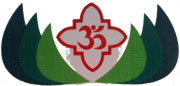                                                                      UNIVERSITY (BDC)                             APPLICATION FORMAﬃx your latest photo with signature acrossName of the Applicant	:  	Address for Communication:  	Date of Birth and Age	: (Proof to be attached) 	Phone:  	D	D	M	M	Y	Y	Y	Y	AGEGender	:	Male	Female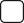 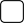 Nationality	:  	Religion	:  	Community	:	OC	BC	MBC	SC	ST (Proof to be attached)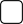 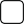 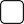 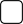 Name and Address of	:____________________________________________________Parent/ Guardian             	 ____________________________________________________		 ____________________________________________________           ______________________________Phone: _______________________________Details of Qualiﬁcation  / Marks (Proof to be attached)Any other relevant information:  	List of EnclosuresDECLARATIONI declare that the above statements are correct and complete to the best of my knowledge.           I solemnly assure you that I will obey the authorities of the Institution. I will not indulge in activities detrimental to the interest of the institution. I am aware that in matters of discipline thedecision of the Institution authorities is ﬁnal.Station:Date:Signature of the Applicant	Signature of the ParentFOR OFFICE USE ONLYDate of issue of Application form: …………………… Form No: ……………………………… Particulars of Application fee paid:DD. Amount Rs. ……………………… DD.No ……………………… Date ………………… Name and place of issuing Bank………………………………………………………………………………………………..…… Date of Scrutiny of ﬁlled-in application form: ………………………………Remarks:	Eligibility for Admission:	  Yes	 No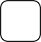 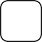 Academic Co-ordinator	Authorised SignatureCourseName of the InstitutionBoard / UniversityMonth & Year of PassingMarks Scored